Hoofdstuk 2: Beworteling van graslandInformatie bronnen:Terug naar de graswortel (brochure van Louis Bolk instituut, van Eekeren)De beworteling van grasland onder de loep (artikel, van Helvoort)Waarom wordt beworteling steeds belangrijker door de aangescherpte mestwetgeving.
Wat doet een betere en diepere beworteling met de opname van voedingsstoffen. Noem er drie.Gebruik de onderstaande grafiek om de vragen te beantwoorden.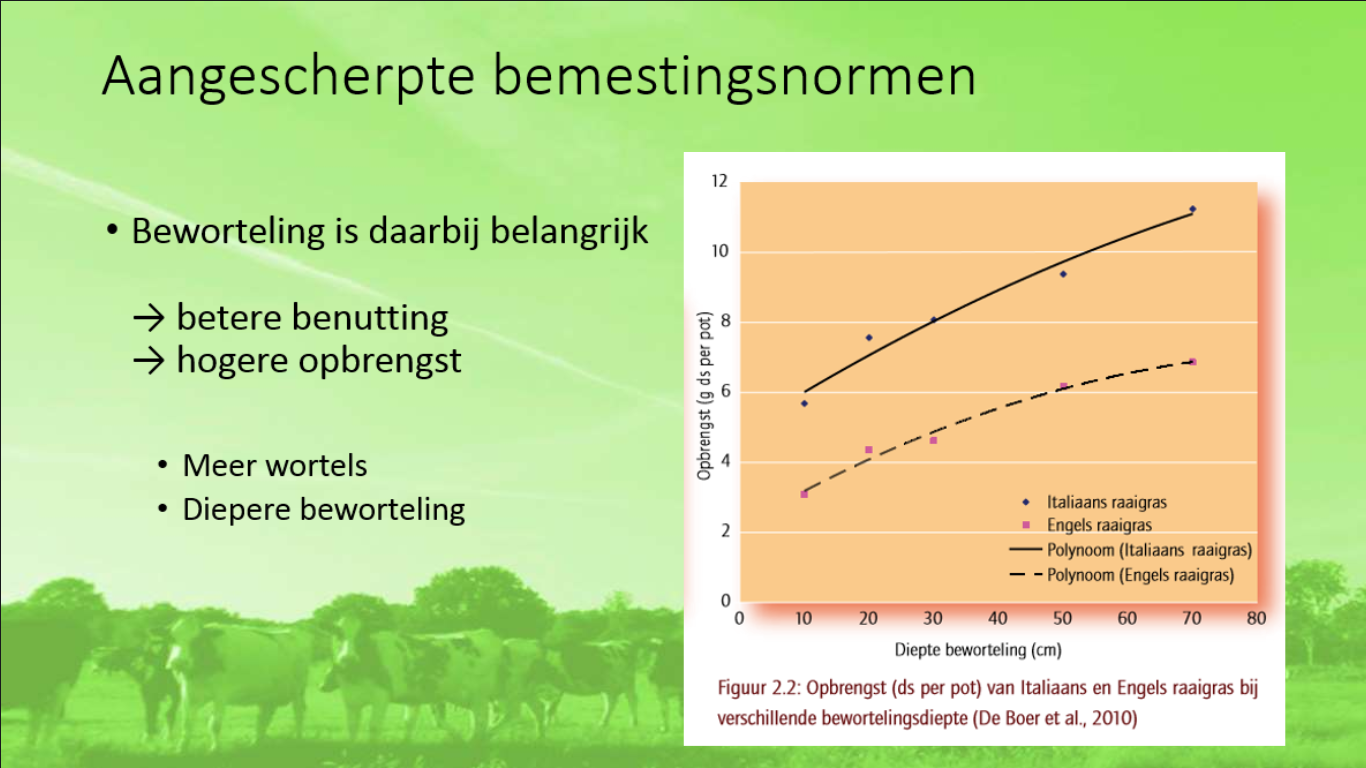 Welke relatie is er tussen bewortelingsdiepte en opbrengstWelk grassen ras wortelt het diepst en heeft de hoogste opbrengst. Italiaans of Engels raaigras.- Wat is het gewenste Pw-getal bij een worteldichtheid van 1 cm per cm3.
- Wat is het gewenste Pw-getal bij een worteldichtheid van 8 cm per cm3.Waar is de meeste organische stof in de bodem van afkomstig?Verklaar waarom een diepere en betere beworteling een betere bodemstructuur geeft.Wat zijn wortelexudaten, wie scheiden dit uit en wat voor positieve functie heeft het in de grond.Hoe ziet de graskringloop eruit?Wat voor invloed heeft een goede beworteling van Engels raaigras op kweek?Waarom is een goede ontwatering belangrijk voor een goede wortelontwikkeling (noem er twee).Hoe diep zitten de meeste wortels bij Engels raaigras.Welk gras ras wortelt dieper dan Engels raaigras.Welke Engels raaigrassen hebben een betere beworteling.Welke meststof heeft een positief effect op de wortelontwikkeling en welke een negatieve. Waarom heeft het veelvuldig maaien van gras een negatief effect op de beworteling?Bij welk beweidingssysteem gaat gras meer wortels vormen.